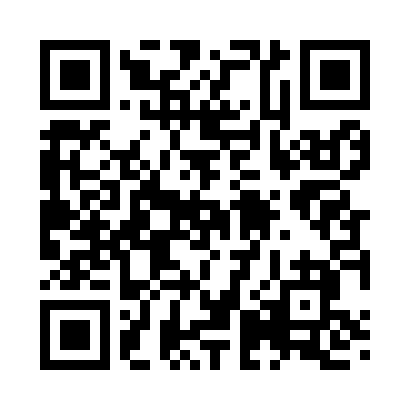 Prayer times for Barners Hill, Pennsylvania, USAMon 1 Jul 2024 - Wed 31 Jul 2024High Latitude Method: Angle Based RulePrayer Calculation Method: Islamic Society of North AmericaAsar Calculation Method: ShafiPrayer times provided by https://www.salahtimes.comDateDayFajrSunriseDhuhrAsrMaghribIsha1Mon4:155:531:235:228:5310:312Tue4:165:541:235:228:5310:303Wed4:175:541:235:228:5210:304Thu4:175:551:245:228:5210:295Fri4:185:551:245:238:5210:296Sat4:195:561:245:238:5210:287Sun4:205:571:245:238:5110:288Mon4:215:571:245:238:5110:279Tue4:225:581:245:238:5110:2610Wed4:235:591:245:238:5010:2611Thu4:245:591:255:238:5010:2512Fri4:256:001:255:238:4910:2413Sat4:266:011:255:238:4910:2314Sun4:276:011:255:238:4810:2215Mon4:286:021:255:238:4710:2116Tue4:296:031:255:238:4710:2117Wed4:306:041:255:238:4610:2018Thu4:316:051:255:228:4610:1819Fri4:336:051:255:228:4510:1720Sat4:346:061:255:228:4410:1621Sun4:356:071:255:228:4310:1522Mon4:366:081:255:228:4210:1423Tue4:386:091:255:228:4210:1324Wed4:396:101:265:218:4110:1225Thu4:406:111:265:218:4010:1026Fri4:416:121:265:218:3910:0927Sat4:436:121:255:218:3810:0828Sun4:446:131:255:208:3710:0629Mon4:456:141:255:208:3610:0530Tue4:466:151:255:208:3510:0431Wed4:486:161:255:208:3410:02